September Eleventh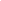 by Penny CaganI could tell you what it was like to be there -
the sky black with bodies - humanity colluding with gravity -
people jumping in pairs - linked lives spent working together
in towers so tall it must have felt like heaven to sit at a desk
and watch the city transform with the light of the seasons -
the moment sealed windows were liberated with office furniture,
the moment of shattered glass
when doomed colleagues linked hands and decided to jump -
the early fall air washed with morning coolness -
the escape from the rattling of downtown, suffocating smoke, the heat -
to be a witness to all this, on the ground, not quite safe,
but spared from all but the watching,
yes, I could tell you what it was like,
but that would require the crafting of a narrative
from the singed paper raining down like confetti,
the sky blackened with terrorist graffiti,
the towers stricken, and then stricken again,
their dark shadows erased from the sky,
my clothes soaked with dust and ash -
that gorgeous autumn day - the kind that makes late August
bearable because of the promise of its crisp breath,
and the light, the pure sweet morning light
of September Eleventh,
the event that I could speak of -
if there was something here to say.911by Ken Adams aka Dudley Appletoni close my eyes doomed to ingest
all the paper, all the dust
all your melted steel plunging to earth

i hear the sirens, taste the cement
sucking to my lungs your powdery masts
running in suit and tie

untrained legs no match for the colossus of hail
devouring lampposts, shelling windows
reviving with shards cries of Armageddon

i feel your rumble razor past
dust and documents lashing my breath
with the ghosts of Pearl Harbor
phantoms on deck, choking

jumping
like surreal cremate sprouting from your neck
cashing in jet fuel for waterless sea

i run past the weeping, hands to wetted heads
as pillar two sinks to its death
extracting in its molt the last of morning sun

impaling forever yesterday's assurances
as i close my eyes and tumbleweed
down the sidewalks of Nagasaki
replaying newsreels shamelessly displayed